NERINGOS SAVIVALDYBĖS MERAS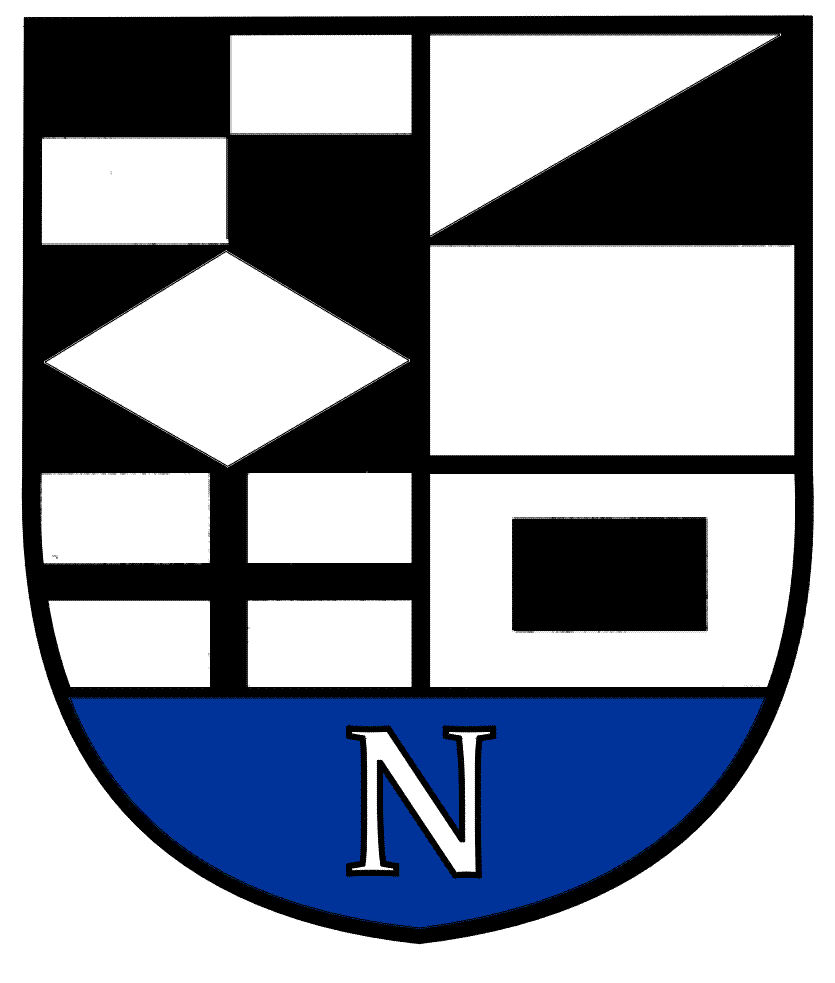 POTVARKISDĖL VIEŠŲJŲ ĮSTAIGŲ, KURIŲ SAVININKĖ YRA NERINGOS SAVIVALDYBĖ, VADOVŲ DARBO APMOKĖJIMO SISTEMOS TVARKOS APRAŠO PATVIRTINIMO2024 m. sausio 2 d. Nr. V11-17NeringaVadovaudamasis Lietuvos Respublikos vietos savivaldos įstatymo 25 straipsnio 5 dalimi, Lietuvos Respublikos viešųjų įstaigų, kurių savininkė ar dalininkė, turinti daugiau negu pusę balsų visuotiniame dalininkų susirinkime, yra valstybė ar savivaldybė, vadovų ir darbuotojų darbo apmokėjimo įstatymo 2 straipsnio 4 dalimi:	1. Tvirtinu Viešųjų įstaigų, kurių savininkė yra Neringos savivaldybė, vadovų darbo apmokėjimo sistemos tvarkos aprašą (pridedama).	2. Pavedu Dokumentų valdymo skyriaus priimamojo sekretorę Viktoriją Dirvelienę su šiuo potvarkiu supažindinti Viešosios įstaigos Nidos oro parkas direktorių Bronislavą Zaronskį.  	3. N u r o d a u  šį potvarkį paskelbti Savivaldybės interneto svetainėje ir Teisės aktų registre (TAR).Šis potvarkis gali būti skundžiamas Lietuvos Respublikos administracinių bylų teisenos įstatymo nustatyta tvarka Lietuvos administracinių ginčų komisijos Klaipėdos apygardos skyriui (H. Manto g. 37, Klaipėda) arba Regionų apygardos administracinio teismo Klaipėdos rūmams (Galinio Pylimo g. 9, Klaipėda) per vieną mėnesį nuo šio teisės akto paskelbimo arba įteikimo suinteresuotam asmeniui dienos.Savivaldybės meras		Darius JasaitisVirginija Stanulevičienė2024-01-02PATVIRTINTANeringos savivaldybės mero2024 m. sausio 2 d. potvarkiuNr. V11-17VIEŠŲJŲ ĮSTAIGŲ, KURIŲ SAVININKĖ YRA NERINGOS SAVIVALDYBĖ, VADOVŲ DARBO APMOKĖJIMO SISTEMOS TVARKOS APRAŠASI SKYRIUSBENDROSIOS NUOSTATOS1. Viešųjų įstaigų, kurių savininkė yra Neringos savivaldybė (toliau – Savivaldybė) vadovų  darbo apmokėjimo sistemos tvarkos aprašas (toliau – Tvarkos aprašas) nustato Savivaldybės viešųjų įstaigų, kurių savininkė yra Savivaldybė, vadovų (toliau – Viešųjų įstaigų vadovai) pareiginės algos koeficiento nustatymo kriterijus, pareiginės algos koeficientų intervalus, jų peržiūrėjimo tvarką, premijų skyrimo kriterijus, priemokų skyrimo, pareiginės algos peržiūrėjimo ir keitimo tvarką.2. Tvarkos aprašas parengtas vadovaujantis Lietuvos Respublikos viešųjų įstaigų, kurių savininkė ar dalininkė, turinti daugiau negu pusę balsų visuotiniame dalininkų susirinkime, yra valstybės ar savivaldybė, vadovų ir darbuotojų darbo apmokėjimo įstatymo nuostatomis (toliau – Įstatymas).3. Viešųjų įstaigų, kurių savininkė yra Neringos savivaldybė, vadovų darbo apmokėjimo sistema  (toliau – Darbo apmokėjimo sistema) nustatoma vadovaujantis teisinio apibrėžtumo, teisėtų lūkesčių apsaugos ir visokeriopos tarnybos santykių teisių gynybos, darbo santykių stabilumo, teisingo mokėjimo už darbą, vienodo atlygio už tokį patį ir vienodos vertės darbą, darbuotojų lygybės, nepaisant jų lyties, rasės, tautybės, pilietybės, kalbos, kilmės, socialinės padėties, tikėjimo, įsitikinimų ar pažiūrų, amžiaus, lytinės orientacijos, negalios, etninės priklausomybės, religijos, sveikatos būklės, ketinimo turėti vaiką (vaikų), įvaikį (įvaikių), globotinį (globotinių), rūpintinį (rūpintinių), santuokinės ir šeiminės padėties, priklausymo politinėms partijoms, profesinėms sąjungoms ir asociacijoms aplinkybių, nesusijusių su valstybės tarnautojų dalykinėmis savybėmis, skaidrumo ir viešumo principais.4. Darbo apmokėjimo sistemą nustato Savivaldybės meras ir paskelbia viešai Savivaldybės interneto svetainėje.II SKYRIUSPAREIGINĖS ALGOS KOEFICIENTŲ INTERVALŲ IR PAREIGINĖS ALGOS DYDŽIO NUSTATYMO KRITERIJAI5. Nustatant Viešųjų įstaigų vadovų pareigybių pareiginės algos koeficientų intervalus ir pareiginės algos dydžius, taikomi  kriterijai:5.1. viešosios įstaigos kategorija, nustatyta pagal Įstatymo 5 straipsnį;5.2. atsakomybės lygio – kriterijus, apibrėžiantis pareigybės faktinį atsakomybės lygį už laukiamą rezultatą;5.3. išsilavinimo – kriterijus, apibrėžiantis pareigybei reikalingą tam tikro lygio išsilavinimo būtinumą;5.4. žinojimo ir žinių sudėtingumo – kriterijus, apibrėžiantis, ką užimant pareigybę būtina žinoti ir mokėti, kad darbas būtų atliktas sėkmingai (specialybės žinios ir įgūdžiai, kuriuos būtina įgyti per mokymąsi ar praktiką);5.5. papildomų įgūdžių ar svarbių einamoms pareigoms gebėjimų turėjimas – pareigybei reikalingi papildomi įgūdžiai ar gebėjimai, specifinės žinios ar/ir papildomos kompetencijos (pvz., užsienio kalbos mokėjimas ir pan.).III SKYRIUSPREMIJŲ IR PRIEMOKŲ SKYRIMO TVARKA IR SĄLYGOS6. Premijos Viešųjų įstaigų vadovams gali būti skiriamos už išskirtinį jų indėlį įgyvendinant viešosios įstaigos veiklos tikslus arba pasiektus papildomus išskirtinius rezultatus, pasibaigus finansiniams metams ir patvirtinus viešosios įstaigos metinių finansinių ataskaitų rinkinius. Ši premija negali būti didesnė negu 2 viešosios įstaigos vadovo pareiginės algos dydžiai.7. Priemokos Viešųjų įstaigų vadovams gali būti skiriamos:7.1. už papildomų užduočių, suformuluotų raštu, atlikimą (jeigu dėl to viršijamas įprastas darbo krūvis arba atliekamos pareigybės aprašyme nenumatytos funkcijos);7.2. už įprastą darbo krūvį viršijančią veiklą (jeigu padidėjęs darbų mastas atliekant pareigybės aprašyme nustatytas funkcijas, neviršijant nustatytos darbo laiko trukmės).8. Skiriamos priemokos dydį nustato Savivaldybės meras.9. Kiekviena Tvarkos aprašo 7 punkte nurodyta priemoka negali būti mažesnė kaip 10 procentų viešosios įstaigos vadovo pareiginės algos.10. Skiriamų priemokų sumos dydis negali viršyti 80 procentų viešosios įstaigos vadovo pareiginės algos.IV SKYRIUSMATERIALINIŲ PAŠALPŲ SKYRIMO TVARKA11. Viešųjų įstaigų vadovams, jeigu jų materialinė būklė tapo sunki dėl jų pačių ligos, artimųjų giminaičių, sutuoktinio, partnerio (kai partnerystė įregistruota įstatymų nustatyta tvarka), sugyventinio, jo tėvų, vaikų (įvaikių), brolių (įbrolių) ir seserų (įseserių), taip pat išlaikytinių, kurių globėjais ar rūpintojais įstatymų nustatyta tvarka yra paskirti Viešosios įstaigos vadovai, ligos ar mirties, stichinės nelaimės ar turto netekimo, skiriama iki 5 minimalių mėnesinių algų dydžio materialinė pašalpa, kai yra rašytinis Viešosios įstaigos  vadovo prašymas ir pateikti tai patvirtinantys dokumentai. 12. Mirus Viešosios įstaigos vadovui, iki 5 minimalių mėnesinės algų dydžio materialinė pašalpa išmokama jo šeimos nariams, jeigu yra mirusio Viešosios įstaigos vadovo šeimos nario (narių) rašytinis prašymas ir pateikti tai patvirtinantys dokumentai.13. Materialinės pašalpos dydį 11, 12 punktuose nustatytais atvejais nustato ir skiria Savivaldybės meras.V SKYRIUSBAIGIAMOSIOS NUOSTATOS14. Viešųjų įstaigų vadovų pareiginės algos koeficientų intervalų ir pareiginės algos peržiūrėjimo ir pakeitimo poreikis vertinamas pasikeitus darbo rinkos sąlygoms, viešosios įstaigos darbo užmokesčio fondui bei priskirtoms funkcijoms.15. Įsigaliojus Įstatymui, Viešosios įstaigos vadovo pareiginės algos koeficientas (jeigu jį skaičiuojant buvo taikomas pareiginės algos (atlyginimo) bazinis dydis) perskaičiuojami Viešosios įstaigos vadovo iki Įstatymo įsigaliojimo gautą pareiginę algą padalijant iš Pareiginės algos (atlyginimo) bazinio dydžio nustatymo ir asignavimų darbo užmokesčiui perskaičiavimo įstatyme nustatyto pareiginės algos (atlyginimo) bazinio dydžio. Gautas koeficientas apvalinamas Viešosios įstaigos vadovo naudai iki šimtųjų dalių. Tais atvejais, kai skaitmuo po paskutinio skaitmens, iki kurio apvalinama, yra didesnis už 0, prie paskutinio skaitmens pridedamas vienetas. Įsigaliojus Įstatymui, Viešųjų įstaigų vadovams iki Įstatymo įsigaliojimo nustatyta pareiginė alga negali būti sumažinti tol, kol jie eina tas pačias pareigas.________________________________Viešųjų įstaigų, kurių savininkė yra Neringos savivaldybė, vadovų darbo apmokėjimo sistemos tvarkos aprašo priedasVIEŠŲJŲ ĮSTAIGŲ, KURIŲ SAVININKĖ YRA NERINGOS SAVIVALDYBĖ, VADOVŲ PAREIGYBIŲ PAREIGINĖS ALGOS KOEFICIENTŲ INTERVALAI__________________________________________________Eil. nr.PareigybėPareiginės algos koeficientų intervalai1.VšĮ ,,Nidos oro parkas“ direktorius1,1-2